МИНИСТЕРСТВО ТРУДА, ЗАНЯТОСТИ И СОЦИАЛЬНОЙ ЗАЩИТЫ РЕСПУБЛИКИ ТАТАРСТАНПРЕСС-РЕЛИЗ26-27 ноября 2014 года в Казани проводится Межрегиональная научно-практическая конференция «Итоги реализации «Комплексной программы формирования системы межведомственного патронажного сопровождения семей, воспитывающих детей с отклонениями в развитии и здоровье в Республике Татарстан на 2012 – 2014 годы».  В  семинаре примут участие участники  долгосрочной целевой комплексной программы формирования системы межведомственного патронажного сопровождения по месту жительства семей, воспитывающих детей с отклонениями в развитии и здоровье, представители учреждений социального обслуживания населения муниципальных районов республики. Также ожидается участие представителей аналогичных учреждений из  пяти регионов  РФ. Откроет конференцию и поприветствует гостей и участников заместитель министра труда, занятости и социальной защиты Республики Татарстан Ирина Просвирякова.В рамках Конференции будет проведено  пленарное заседание. Ожидается работа профессиональных клубов по следующим направлениям: нормативно-методическая база организации социального сопровождения семей, воспитывающих детей с ОВЗ, в том числе с множественными нарушениями; проблемы организации межведомственного взаимодействия в решении вопросов реабилитации, служба межведомственного патронажного сопровождения семей, воспитывающих детей с нарушениями в развитии и здоровье; отделения дневного пребывания и лекотеки, как форма реабилитации детей с ОВЗ и членов их семей; привлечение местного сообщества, волонтеров к реализации программ интеграции детей с ОВЗ и членов их семей, создание дружественной среды; современные технологии помощи семьям, воспитывающим детей с ОВЗ, применение вспомогательных средств и приспособлений для позиционирования и передвижения. Кроме того, во второй день конференции для представителей регионов России состоятся  ознакомительные выезды в  Казанский реабилитационный центр детей и подростков с ограниченными возможностями «Солнечный»,  Республиканский детский психоневрологический санаторий №2 и Консультативную  поликлинику  №2 ДРКБ. Отметим, конференция проводится в рамках реализации Постановления Кабинета Министров Республики Татарстан № 991 от 16.11.2012 «Об утверждении долгосрочной целевой программы «Комплексная программа формирования системы межведомственного патронажного сопровождения по месту жительства семей, воспитывающих детей с отклонениями в развитии и здоровье на 2012-2014 годы»; Постановления Кабинета Министров Республики Татарстан № 786 от 22.09.2011 «Об утверждении долгосрочной целевой программы Республики Татарстан «Доступная среда» на 2011-2015 годы»; Постановления Кабинета Министров Республики Татарстан №876  от 14.11.2014  «Об утверждении подпрограммы «Комплексная программа формирования системы межведомственного патронажного сопровождения по месту жительства семей, воспитывающих детей с отклонениями в развитии и здоровье на 2012-2014 годы».В приложении: программа Межрегиональной научно-практической конференции  «Итоги реализации «Комплексной программы формирования системы межведомственного патронажного сопровождения семей, воспитывающих детей с отклонениями в развитии и здоровье в Республике Татарстан на 2012 – 2014годы».  Приложение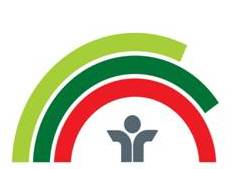 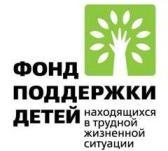 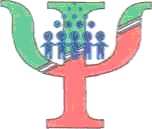 МИНИСТЕРСТВО  ТРУДА, ЗАНЯТОСТИ И СОЦИАЛЬНОЙ ЗАЩИТЫ РЕСПУБЛИКИ ТАТАРСТАНМИНИСТЕРСТВО ЗДРАВООХРАНЕНИЯ РЕСПУБЛИКИ ТАТАРСТАНГАУСО РЕСПУБЛИКАНСКИЙ ЦЕНТР СОЦИАЛЬНО-ПСИХОЛОГИЧЕСКОЙ ПОМОЩИ НАСЕЛЕНИЮ «ЗЕРКАЛО»при участииФОНДА ПОДДЕРЖКИ ДЕТЕЙ, НАХОДЯЩИХСЯ В ТРУДНОЙ ЖИЗНЕННОЙ СИТУАЦИИ (г.МОСКВА)БЛАГОТВОРИТЕЛЬНОГО  ФОНДА  «АК БАРС СОЗИДАНИЕ» (РЕСПУБЛИКА ТАТАРСТАН)ПРОГРАММАМЕЖРЕГИОНАЛЬНОЙ  НАУЧНО-ПРАКТИЧЕСКОЙ КОНФЕРЕНЦИИ«ИТОГИ РЕАЛИЗАЦИИ «КОМПЛЕКСНОЙ ПРОГРАММЫ ФОРМИРОВАНИЯ  СИСТЕМЫ МЕЖВЕДОМСТВЕННОГО
ПАТРОНАЖНОГО СОПРОВОЖДЕНИЯ СЕМЕЙ, ВОСПИТЫВАЮЩИХ ДЕТЕЙ С ОТКЛОНЕНИЯМИ В РАЗВИТИИ И ЗДОРОВЬЕ В РЕСПУБЛИКЕ ТАТАРСТАННА  2012-2014годы»26-27 ноября 2014г.г.КАЗАНЬ, 2014Межрегиональная научно-практическая конференция «Итоги реализации «Комплексной программы формирования системы межведомственного патронажного сопровождения семей, воспитывающих детей с отклонениями в развитии и здоровье в Республике Татарстан на 2012 – 2014годы» проводится в рамках:1. Постановления Кабинета Министров Республики Татарстан № 991 от 16.11.2012 «Об утверждении долгосрочной целевой программы «Комплексная программа формирования системы межведомственного патронажного сопровождения по месту жительства семей, воспитывающих детей с отклонениями в развитии и здоровье на 2012-2014 годы».2. Постановления Кабинета Министров Республики Татарстан № 786 от 22.09.2011 «Об утверждении долгосрочной целевой программы Республики Татарстан «Доступная среда» на 2011-2015 годы».3. Постановления Кабинета Министров Республики Татарстан №876  от 14.11.2014  «Об утверждении подпрограммы «Комплексная программа формирования системы межведомственного патронажного сопровождения по месту жительства семей, воспитывающих детей с отклонениями в развитии и здоровье на 2012-2014 годы».Участники семинара: - участники долгосрочной целевой программы «Комплексная программа формирования системы межведомственного патронажного сопровождения по месту жительства семей, воспитывающих детей с отклонениями в развитии и здоровье, на 2012-2014 годы».Государственное автономное учреждение социального обслуживания (далее ГАУСО) «Комплексный центр социального обслуживания «Радость» МТЗиСЗ РТ в Заинском муниципальном районе; ГАУСО «Комплексный центр социального обслуживания «Доверие» МТЗиСЗ РТ в городском округе «город Набережные Челны»;  ГАУСО «Комплексный центр социального обслуживания «Балкыш» МТЗиСЗ РТ в Чистопольском муниципальном районе;Государственное бюджетное учреждение «Реабилитационный центр для детей и подростков с ограниченными возможностями МТЗСЗ РТ «Апрель» в городском округе «город Казань»;ГАУСО «Комплексный центр социального обслуживания «Радуга» МТЗиСЗ РТ в Бугульминском муниципальном районе;ГАУСО «Комплексный центр социального обслуживания «Доверие» МТЗиСЗ РТ в Елабужском муниципальном районе;ГАУСО «Комплексный центр социального обслуживания «Берег надежды» МТЗиСЗ РТ в Менделеевском муниципальном районе;ГАУСО «Территориальный центр социальной помощи семье и детям «Веста» МТЗиСЗ РТ в Нижнекамском муниципальном районе;ГАУСО «Республиканский центр социально-психологической помощи населению «Зеркало» МТЗиСЗ РТ;Государственное автономное учреждение здравоохранения (далее – ГАУЗ) «Детская городская больница №8» (г.Казань, неврологическая клиника);ГАУЗ «Детская городская поликлиника №9» (г.Казань);ГАУЗ «Республиканский детский психоневрологический санаторий» (г.Казань);ГАУЗ «Республиканский дом ребенка специализированный» (г.Казань);ГАУЗ «Чистопольская центральная районная больница» (детская городская поликлиника);ГАУЗ «Детская городская поликлиника №2» (г.Набережные Челны);ГАУЗ «Заинская центральная районная больница» (детская городская поликлиника);ГАУЗ «Закамская детская больница с перинатальным центром» (г.Набережные Челны);ГАУЗ «Бугульминская центральная районная больница» (детская городская поликлиника);ГАУЗ «Детская республиканская клиническая больница Министерства здравоохранения Республики Татарстан» (г.Казань);ГАУЗ «Детская городская больница с перинатальным центром» (г.Нижнекамск).РЕГЛАМЕНТ ПРОВЕДЕНИЯМесто проведения: 26.11.2014г. - Республика Татарстан, г.Казань, ул.  Чернышевского, 39.  Отель «Рамада», Конференц-зал «Сенатор» 27.11.2014г. Для регионов- г.Казань, ул.Зорге, 103., ГАУСО «Реабилитационный центр детей и подростков с ограниченными возможностями «Солнечный» МТЗ и СЗ РТ»;- г.Казань,  Р.Зорге,55, ГАУЗ Консультативная поликлиника №2 ДРКБ МЗ РТ- г.Казань, ул. Чишмяле, д. 7, ГАУЗ "Республиканский детский психоневрологический санаторий №2" МЗ РТДата проведения:  26-27 ноября 2014г.Время проведения:  26.11.2014г.  - 10.00-17.00       27.11.2014г. - 09.30-15.30ПОРЯДОК ПРОВЕДЕНИЯ26.11.2014г.09.00.- 10.00. – Регистрация участников конференции10.00. - 12.30. - Пленарное заседание12.30. - 14.00. - Обед14.00. - 17.00. – Работа профессиональных клубов 27.11.2014г.9.00. - 9.30. - Регистрация участников9.30. - 12.30. – Ознакомительный выезд представителей регионов в учреждения – участники программы.  (- ГАУСО «Реабилитационный центр детей и подростков с ограниченными возможностями «Солнечный» МТЗ и СЗ РТ» по адресу: г.Казань, ул.Зорге, 103. - ГАУЗ Консультативная поликлиника №2 ДРКБ МЗ РТ по адресу: г.Казань,  Р.Зорге,55- ГАУЗ "Республиканский детский психоневрологический санаторий №2" МЗ РТ по адресу: г.Казань, ул. Чишмяле, д. 7,ПРОГРАММАпленарного заседанияМежрегиональной научно-практической конференции «Итоги реализации «Комплексной программы формирования системы межведомственного патронажного сопровождения по месту жительства семей, воспитывающих детей с отклонениями в развитии и здоровье на 2012-2014 годы»Программа работы профессиональных клубовМесто проведения:Отель «Рамада», конференц-зал «Сенатор» г.Казань, ул.  Чернышевского, 39.  Время проведения:26 ноября 2014 года  10.00-17.0027 ноября 2014 года 09.30-15.30 Наименование мероприятия:МЕЖРЕГИОНАЛЬНАЯ НАУЧНО-ПРАКТИЧЕСКАЯ КОНФЕРЕНЦИЯ «ИТОГИ РЕАЛИЗАЦИИ «КОМПЛЕКСНОЙ ПРОГРАММЫ ФОРМИРОВАНИЯ  СИСТЕМЫ МЕЖВЕДОМСТВЕННОГО ПАТРОНАЖНОГО СОПРОВОЖДЕНИЯ СЕМЕЙ, ВОСПИТЫВАЮЩИХ ДЕТЕЙ С ОТКЛОНЕНИЯМИ В РАЗВИТИИ И ЗДОРОВЬЕ В РЕСПУБЛИКЕ ТАТАРСТАН НА  2012-2014 гг.»26 ноября  2014 г.Пленарное заседание26 ноября  2014 г.Пленарное заседание26 ноября  2014 г.Пленарное заседаниеМесто проведенияг.Казань, ул.  Чернышевского, 39.  Отель «Рамада», Конференц-зал «Сенатор»г.Казань, ул.  Чернышевского, 39.  Отель «Рамада», Конференц-зал «Сенатор»10.00-10.15Открытие конференцииЗаместитель министра труда, занятости и социальной защиты РТ Просвирякова И.Ю.Представитель Фонда поддержки детей, находящихся в трудной жизненной ситуации  Открытие конференцииЗаместитель министра труда, занятости и социальной защиты РТ Просвирякова И.Ю.Представитель Фонда поддержки детей, находящихся в трудной жизненной ситуации  10.15-10.30Итоги реализации «Комплексной программы формирования системы межведомственного патронажного сопровождения по месту жительства семей, воспитывающих детей с отклонениями в развитии и здоровье на 2012-2014 годы»Демонстрация фильма «Служба межведомственного патронажного сопровождения в Республике Татарстан»10.30- 10.45Формирование новых услуг по социальному  сопровождению семей, воспитывающих детей с нарушениями в развитии и здоровье». Комплексный подход. Чигарова Ирина Ивановна – региональный супервизор  Службы межведомственного патронажного сопровождения, член НП «Ассоциация психологв РТ», заместитель директора ГАУСО «РЦСППН «Зеркало»10.45.- 11.00Оказание амбулаторно-поликлинической помощи детям раннего возраста с нарушениями развития»Садыков  Марат Мадаристович Главный врач ГАУЗ «Детская городская поликлиника №9» МЗ РТ11.00-11.15Организация работы Службы межведомственного патронажного сопровождения в Бугульминском муниципальном районе республики ТатарстанШакурова Раиля Адгамовна, зам.директораКЦСОН БУГУЛЬМА11.15-11.30Благотворительная социальная программа «Образование для всех» Опыт и перспективы.Андреева Юлия Владимировна, куратор региональной программы «Образование для всех» Фонд помощи детям «Детские домики»11.30-11.45Работа Республиканского центра социальной реабилитации слепых и слабовидящих с детьми инвалидами по зрению.Алексеев Владимир Михайлович,Директор Центра1.Нормативно-методическая база организации социального сопровождения семей, воспитывающих детей с ОВЗ, в том числе с множественными нарушениями.1.Нормативно-методическая база организации социального сопровождения семей, воспитывающих детей с ОВЗ, в том числе с множественными нарушениями.1.Нормативно-методическая база организации социального сопровождения семей, воспитывающих детей с ОВЗ, в том числе с множественными нарушениями.Место проведения г.Казань, ул.  Чернышевского, 39.  Отель «Рамада», г.Казань, ул.  Чернышевского, 39.  Отель «Рамада», ВедущийМилюков Иван Иванович, начальник отдела по работе с инвалидами МТЗиСЗ РТ,Чигарова Ирина Ивановна – заместитель директора ГАУСО «РЦСППН «Зеркало»Милюков Иван Иванович, начальник отдела по работе с инвалидами МТЗиСЗ РТ,Чигарова Ирина Ивановна – заместитель директора ГАУСО «РЦСППН «Зеркало»УчастникиРуководители учреждений социального обслуживания.Руководители учреждений социального обслуживания.14.00-14.15Работа выставки Работа выставки 14.15-14.35 Основные изменения в нормативно-правовом сопровождении реабилитации детей-инвалидов и членов их семейМилюков Иван Иванович, начальник отдела по работе с инвалидами МТЗиСЗ РТ,14.35-14.55Документальное сопровождение реализации услуги по социальному сопровождению семей, воспитывающих детей с ОВЗЧигарова Ирина Ивановна – заместитель директора ГАУСО «РЦСППН «Зеркало»14.55-15.10Особенности и проблемы правовой базы реализации услуг межведомственного патронажного сопровождения в Нижнекамском муниципальном районе РТМыльникова Татьяна Валерьевна, директор «Территориального центра социальной помощи семье и детям «Веста» МТЗиСЗ РТ в Нижнекамском муниципальном районе15.10-15.30Обсуждение2. Проблемы организации межведомственного взаимодействия в решении вопросов реабилитации. Служба межведомственного патронажного сопровождения семей, воспитывающих детей с нарушениями в развитии и здоровье 2. Проблемы организации межведомственного взаимодействия в решении вопросов реабилитации. Служба межведомственного патронажного сопровождения семей, воспитывающих детей с нарушениями в развитии и здоровье 2. Проблемы организации межведомственного взаимодействия в решении вопросов реабилитации. Служба межведомственного патронажного сопровождения семей, воспитывающих детей с нарушениями в развитии и здоровье Место проведения г.Казань, ул.  Чернышевского, 39.  Отель «Рамада», г.Казань, ул.  Чернышевского, 39.  Отель «Рамада», ВедущийИсланова Нина Николаевна, директор ГАУСО «РЦСППН «Зеркало» МТЗиСЗ РТИсланова Нина Николаевна, директор ГАУСО «РЦСППН «Зеркало» МТЗиСЗ РТУчастникиСпециалисты учреждений МЗ РТ, МТЗиСЗ РТ, участвующие в реализации программ Раннее вмешательство и Служба домашнего визитированияСпециалисты учреждений МЗ РТ, МТЗиСЗ РТ, участвующие в реализации программ Раннее вмешательство и Служба домашнего визитирования14.00-14.15Работа выставки Работа выставки 14.15-14.30Раннее вмешательство и Монтессори-терапия: опыт практического применения в работе с детьми-инвалидами.Белоусова Марина Владимировна, доцент кафедры детской неврологии КГМА, кмн, врач-психотерапевт 14.30-14.45Опыт организации межведомственного взаимодействия в решении вопросов реабилитации в Заинском муниципальном районе РТЯковлева Оксана Витальевна, соц.педагог ГАУСО «КЦСОН «Радость» МТЗиСЗ РТ в Заинском муниципальном районе14.45-15.00Раннее вмешательство и совместное сопровождение со специалистами социального обслуживания  детей с ОВЗ в г.Заинск.Фатеева Вера Юрьевна, клинический психолог ГАУЗ «Заинская центральная  районная больница (детская городская поликлиника)15.00-15.15Опыт совместной деятельности специалистов социального обслуживания и здравоохранения в организации сопровождения детей с ОВЗ в Чистопольском муниципальном районе РТ  Егорова Елена Сергеевна, зам.директора ГАУСО КЦСОН «Балкыш» в Чистопольском муниципальном районе15.15-15.30Обсуждение3.Отделения дневного пребывания и лекотеки, как форма реабилитации детей с ОВЗ и членов их семей3.Отделения дневного пребывания и лекотеки, как форма реабилитации детей с ОВЗ и членов их семей3.Отделения дневного пребывания и лекотеки, как форма реабилитации детей с ОВЗ и членов их семейМесто проведения г.Казань, ул.  Чернышевского, 39.  Отель «Рамада», г.Казань, ул.  Чернышевского, 39.  Отель «Рамада», ВедущийТрифонова Наталья Николаевна, директор ГБУ РЦДПОВ МТЗ и СЗ РТ «Апрель» в городском округе «город Казань»Трифонова Наталья Николаевна, директор ГБУ РЦДПОВ МТЗ и СЗ РТ «Апрель» в городском округе «город Казань»УчастникиСпециалисты учреждений социального обслуживания, специалисты отделений дневного пребывания и лекотек.Специалисты учреждений социального обслуживания, специалисты отделений дневного пребывания и лекотек.14.00-14.15Работа выставки оборудования и технологий ОДП и ЛекотекиРабота выставки оборудования и технологий ОДП и Лекотеки14.15-14.35Эффективное использование инновационных методик в работе групп дневного пребывания для детей с нарушениями эмоционально-волевой сферыПавлова Т.И, воспитатель РЦ «Апрель», Масальская О.Б., воспитатель  ГБУ РЦДПОВ «Апрель»14.35-14.55Формирование базовых систем и функций у детей с МНР на основе программы Нумикон Погодина О.А., социальный педагог  ГБУ РЦДПОВ «Апрель»14.55-15.15Эффективное использование методик Макатон и PECS с целью повышения коммуникативного потенциала детей с нарушениями развитияШигабиева Ф.Р., логопед  ГБУ РЦДПОВ «Апрель»15.15-15.30Обсуждение 4. Привлечение местного сообщества, волонтеров к реализации программ интеграции детей с ОВЗ и членов их семей, создание дружественной среды. 4. Привлечение местного сообщества, волонтеров к реализации программ интеграции детей с ОВЗ и членов их семей, создание дружественной среды. 4. Привлечение местного сообщества, волонтеров к реализации программ интеграции детей с ОВЗ и членов их семей, создание дружественной среды.Место проведения г.Казань, ул.  Чернышевского, 39.  Отель «Рамада», г.Казань, ул.  Чернышевского, 39.  Отель «Рамада», ВедущийМутыгуллина Альбина Тагировна, руководитель отдела ГАУСО «РЦСППН «Зеркало» МТЗиСЗ РТ, КЦСОН КазаньМутыгуллина Альбина Тагировна, руководитель отдела ГАУСО «РЦСППН «Зеркало» МТЗиСЗ РТ, КЦСОН КазаньУчастникиСпециалисты учреждений социального обслуживания, специалисты Службы межведомственного патронажного сопровождения, руководители волонтерских отрядовСпециалисты учреждений социального обслуживания, специалисты Службы межведомственного патронажного сопровождения, руководители волонтерских отрядов14.00-14.15Работа выставки Работа выставки 14.15-14.30 Технологии работы волонтеров с детьми с ОВЗ в учреждениях социального обслуживания.Мутыгуллина Альбина Тагировна, руководитель отдела ГАУСО «РЦСППН «Зеркало» МТЗиСЗ РТ14.30-14.45Региональная общественная организация родителей детей-инвалидов Республики Татарстан «Забота»Титова Надежда Владимировна, руководитель РООРДИ «Забота»14.45-15.00Родительские клубы, как метод интеграции и взаимоподдержки членов семей детей с ОВЗ.Атласова Ленара Ильдусовна, специалист по соц. работе ГАУСО КЦСОН «Доверие» в городском округе «г.Наб. Челны» 15.00-15.15Реализация программ помощи и поддержки детям с нарушениями в развитии и здоровье: проектно-программный подходИбрагимова Надежда Викторовна, директор ГАУСО «КЦСОН в городском округе «город Казань»15.15-15.30Обсуждение5. Современные технологии помощи семьям, воспитывающим детей с ОВЗ. Применение вспомогательных средств и приспособлений для позиционирования и передвижения5. Современные технологии помощи семьям, воспитывающим детей с ОВЗ. Применение вспомогательных средств и приспособлений для позиционирования и передвижения5. Современные технологии помощи семьям, воспитывающим детей с ОВЗ. Применение вспомогательных средств и приспособлений для позиционирования и передвиженияМесто проведения г.Казань, ул.  Чернышевского, 39.  Отель «Рамада», г.Казань, ул.  Чернышевского, 39.  Отель «Рамада», ВедущийВасенин Борис Николаевич – руководитель отдела ГАУСО «РЦСППН «Зеркало»,  Чиркеева Евгения Евгеньевна, зав.отделением медико-социальной работы ГАУСО «РЦДПОВ  «Астра» в Елабужском муниципальном районеВасенин Борис Николаевич – руководитель отдела ГАУСО «РЦСППН «Зеркало»,  Чиркеева Евгения Евгеньевна, зав.отделением медико-социальной работы ГАУСО «РЦДПОВ  «Астра» в Елабужском муниципальном районеУчастникиСпециалисты учреждений МЗ РТ, МТЗиСЗ РТ, участвующие в реализации программ Раннее вмешательство и Служба домашнего визитированияСпециалисты учреждений МЗ РТ, МТЗиСЗ РТ, участвующие в реализации программ Раннее вмешательство и Служба домашнего визитирования14.00-14.15Работа выставки вспомогательных и технических средств реабилитацииРабота выставки вспомогательных и технических средств реабилитации14.15-14.30Применение вспомогательных средств и приспособлений для передвижения в учреждениях социального обслуживания РТ.Васенин Борис Николаевич – руководитель отдела ГАУСО «РЦСППН «Зеркало»,14.30-14.40Опыт использования  вспомогательных средств и приспособлений для позиционирования и передвижения в реабилитации детей с нарушениями двигательных функций в отделении дневного пребыванияТрапезникова Марина Станиславовна, зав.отделением СПСД ГАУСО «КЦСОН «Доверие» МТЗиСЗ РТ в Елабужском муниципальном районе14.40-15.00Применение оборудования Rifton в инновационной методике MOVE.Чиркеева Евгения Евгеньевна, зав.отделением медико-социальной работы ГАУСО «РЦДПОВ  «Астра» в Елабужском муниципальном районе15.00-15.20Интегрированный подход в деятельности психолога и инструктора ЛФК при работе с детьми с множественными нарушениямиВолкова Алсу Альбертовна, зав.отделением социальной адаптации,Белоусов Дмитрий Алексеевич, инструктор ЛФК ГАУСО «РЦДПОВ в  Лаишевском муниципальном районе» 15.20-15.30Обсуждение